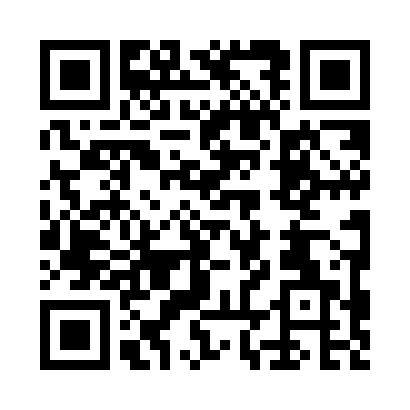 Prayer times for North Pomfret, Vermont, USAMon 1 Jul 2024 - Wed 31 Jul 2024High Latitude Method: Angle Based RulePrayer Calculation Method: Islamic Society of North AmericaAsar Calculation Method: ShafiPrayer times provided by https://www.salahtimes.comDateDayFajrSunriseDhuhrAsrMaghribIsha1Mon3:235:1212:545:008:3510:252Tue3:245:1312:545:008:3510:243Wed3:255:1312:545:008:3510:244Thu3:255:1412:545:008:3510:235Fri3:265:1512:555:008:3410:226Sat3:275:1512:555:008:3410:227Sun3:285:1612:555:008:3410:218Mon3:305:1712:555:008:3310:209Tue3:315:1812:555:008:3310:1910Wed3:325:1812:555:008:3210:1811Thu3:335:1912:565:008:3210:1712Fri3:345:2012:565:008:3110:1613Sat3:365:2112:565:008:3010:1514Sun3:375:2212:565:008:3010:1415Mon3:385:2312:565:008:2910:1316Tue3:405:2312:565:008:2810:1217Wed3:415:2412:565:008:2810:1118Thu3:425:2512:565:008:2710:0919Fri3:445:2612:564:598:2610:0820Sat3:455:2712:564:598:2510:0721Sun3:475:2812:564:598:2410:0522Mon3:485:2912:564:598:2310:0423Tue3:505:3012:564:588:2210:0224Wed3:515:3112:564:588:2110:0125Thu3:535:3212:564:588:209:5926Fri3:545:3312:564:578:199:5827Sat3:565:3412:564:578:189:5628Sun3:575:3512:564:578:179:5529Mon3:595:3612:564:568:169:5330Tue4:015:3712:564:568:159:5131Wed4:025:3812:564:558:149:50